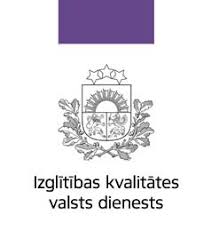 Tiešsaistes konference“Izglītības kvalitātes monitorings vispārējā izglītībā 2020 – 2023”2020.gada 3.decembris 10.00 – 17.009.45 – 10.00 Tehniskā pieslēgšanās10.00 – 10.30 Ievads un konferences atklāšanaIlga Šuplinska, Latvijas Republikas izglītības un zinātnes ministre10.30 – 12.00	Izglītības kvalitāte un to raksturojošie rādītāji“Izglītības likuma grozījumi izglītības kvalitātes jautājumos”Arvils Ašeradens, Latvijas Republikas Saeimas deputāts, Izglītības, kultūras un zinātnes komisijas vadītājs“Kvalitāte kā koncepts izglītības pārvaldībā”Inga Lapiņa, Rīgas Tehniskās universitātes profesore, Inženierekonomikas un vadības fakultātes dekāna vietniece mācību darbā“Izglītības kvalitātes monitorings Izglītības kvalitātes valsts dienesta darbā”Inita Juhņēviča, Izglītības kvalitātes valsts dienesta vadītāja12.00 – 12.45 Pārtraukums12.45 – 14.45	Izglītības kvalitāte un to ietekmējošie faktori“Izglītības kvalitātes monitoringa sistēmas izveide un plānotās pārmaiņas vispārējā izglītībā”Guntars Catlaks, Izglītības un zinātnes ministrijas Politikas iniciatīvu un attīstības departamenta direktors“Izglītības kvalitātes monitorings, izmantojot kvalitātes vērtēšanā iegūto informāciju - 2019./2020.mācību gada rezultāti” Rolands Ozols, Izglītības kvalitātes valsts dienesta Kvalitātes novērtēšanas departamenta direktors14.45 – 15.15	Pārtraukums15.15 – 16.45	Aktuālie jautājumi izglītības kvalitātes vērtēšanā“Pedagoģiski digitālā kompetence tehnoloģiju bagātinātam mācību procesam”Linda Daniela, Latvijas Universitātes profesore, Pedagoģijas, psiholoģijas un mākslas fakultātes dekāne“Pedagogu un bērnu komunikācija un saskarsme izglītībā: kā atpazīt, kur sākas problēmsituācijas?” Laima Madžule, centra “Dardedze” psiholoģe16.45 – 17.00 Konferences kopsavilkums un noslēgums